                                            	ДУМА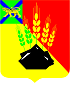        МИХАЙЛОВСКОГО МУНИЦИПАЛЬНОГО                                         РАЙОНА	РЕШЕНИЕ	 с. Михайловка28.03.2013 г.                                                                                        № 408Об утверждении «Порядка размещения в общественно-политической газете Михайловского муниципального района «Вперед» материалов, предоставляемых лицами, замещающими муниципальные должности, по вопросам, связанным с осуществлением полномочий»В соответствии со статьей  9  Закона  Приморского края от 14 июля 2008 года N 288-КЗ "О гарантиях осуществления полномочий депутата, члена выборного органа местного самоуправления, выборного должностного лица местного самоуправления в Приморском крае", статьей 39 Устава  Михайловского  муниципального района, Дума Михайловского муниципального района	Р Е Ш И Л А:Утвердить прилагаемый «Порядок размещения в общественно-политической газете Михайловского муниципального района  «Вперед»  материалов, предоставляемых лицами, замещающими муниципальные должности, по вопросам, связанным с осуществлением полномочий».Настоящее решение подлежит официальному опубликованию. 3.   Настоящее решение направить  главе района для подписания.Председатель Думы Михайловскогомуниципального района                                                                    В.В. ОстапецПОРЯДОКРАЗМЕЩЕНИЯ В ОБЩЕСТВЕННО-ПОЛИТИЧЕСКОЙ ГАЗЕТЕ МИХАЙЛОВСКОГО МУНИЦИПАЛЬНОГО РАЙОНА "ВПЕРЕД" МАТЕРИАЛОВ, ПРЕДОСТАВЛЯЕМЫХ ЛИЦАМИ, ЗАМЕЩАЮЩИМИ МУНИЦИПАЛЬНЫЕ ДОЛЖНОСТИ, ПО ВОПРОСАМ, СВЯЗАННЫМ С ОСУЩЕСТВЛЕНИЕМ   ПОЛНОМОЧИЙНастоящий Порядок разработан в соответствии с Законом Российской Федерации от 27 декабря 1991 года N 2124-1 "О средствах массовой информации", Законом Приморского края от 14 июля 2008 года N 288-КЗ "О гарантиях осуществления полномочий депутата, члена выборного органа местного самоуправления, выборного должностного лица местного самоуправления в Приморском крае",  частью  13 статьи 39 Устава Михайловского муниципального района и  обеспечивает на территории Михайловского  муниципального района гарантии реализации права    главы Михайловского муниципального района, председателя Думы Михайловского муниципального района, депутатов Думы Михайловского муниципального района (далее - лиц, замещающих муниципальные должности)  на распространение информации.Настоящий Порядок регулирует отношения, возникающие в связи с размещением муниципальным средством массовой информации   материалов по вопросам, связанным с осуществлением полномочий лиц, замещающих муниципальные должности.Настоящий Порядок не распространяется на отношения, связанные с размещением муниципальным средством  массовой информации материалов, относящихся к его текущей деятельности по освещению деятельности органов местного самоуправления Михайловского муниципального района.Статья 1. Общие положения1. Лица, замещающие муниципальные должности, обеспечиваются возможностью размещения материалов по вопросам, связанным с осуществлением своих полномочий (далее - материалов), в общественно-политической  газете  Михайловского муниципального района Приморского края «Вперед» (далее – газета).2. Материалом по вопросам осуществления полномочий лиц, замещающих муниципальные должности, для размещения в газете  является личное либо совместное  выступление  лиц, замещающих муниципальные должности, вид которого   предусмотрен  в  составе  муниципальной услуги, оказываемой муниципальным бюджетным  учреждением «Редакция районной газеты «Вперед».3. Текст выступления лица, замещающего муниципальную должность, может размещаться  в  изложении от третьего лица, в виде интервью.4. Расходы газеты на опубликование материалов возмещаются из бюджета Михайловского муниципального района  в пределах средств субсидий, выделяемых на финансирование муниципального задания муниципальному бюджетному учреждению «Редакция районной газеты «Вперед».Плата с лиц, за размещение материалов в соответствии с настоящим Положением, не взимается.Статья 2. Порядок предоставления материалов в газету1. При направлении материалов в газету лицо, замещающее муниципальную должность, вместе с сопроводительным письмом на имя главного редактора газеты представляет текст выступления (на бумажном носителе и в электронном виде), а также иные материалы, подлежащие опубликованию.2. Редакция газеты обязана опубликовать материалы, указанные в части 1 настоящей статьи, в  срок,   согласованный с  редакцией газеты и лицом, замещающим муниципальную должность.3. Возможность размещения материалов в газете главе Михайловского муниципального района и председателю Думы Михайловского муниципального района     предоставляется не реже одного раза в месяц.4. Возможность размещения материалов в газете депутатам  Михайловского муниципального района    предоставляется  один раз в месяц.5. Лицо, замещающее муниципальную должность, самостоятельно определяет содержание материалов, направленных в газету для опубликования. Статья 3. Порядок опубликования материалов1. Объем материала для опубликования не может превышать одной газетной страницы.2. Номер страницы, на которой размещаются материалы, указанные в части 1 статьи 2 настоящего Порядка, согласовывается с редакцией газеты.3. Редакционная правка материалов допускается только с согласия лица, замещающего муниципальную должность.4. Материалы, указанные в части 1 статьи 2 настоящего Порядка, могут быть подготовлены лицом, замещающим муниципальную должность, самостоятельно, либо с привлечением корреспондента газеты.Авторское вознаграждение за такие материалы не выплачивается.